СОВРЕМЕННЫЕ МЕТОДЫ ЛЕЧЕНИЯ РАССТРОЙСТВ РЕЧЕВОГО РАЗВИТИЯУчитель-логопед Кальченко М.Н. МДОУ «Морозовский ДСКВ»ТКМП📌В Институте мозга РАН разработан эффективный метод ускорения развития задержанных психических процессов и речи. Это метод транскраниальных микрополяризаций (ТКМП). После проведения ТКМП достигается большой эффект у детей с ЗРР, ЗПРР, алалией, аутизмом. ❗Слово ТРАНСКРАНИАЛЬНЫЙ говорит о том, что воздействие на мозг осуществляется через кожу головы. Оно очень слабое, ток используется постоянный, а не переменный, и по этой причине ни вибрации, ни жжения пациент не ощущает. Процедура проводится один раз в неделю. Курс состоит из 3-6 процедур. Длительность процедуры стандартная – 20 минут. ❗Можно рассматривать эту процедуру как очень мягкую физиотерапевтическую манипуляцию. В течение курса ТКМП детям назначаются занятия с логопедом, психологом, дефектологом. В настоящее время лечение детей с помощью этого метода осуществляется в Институте мозга в Санкт-Петербурге, в клиниках "Прогноз" и "Доктрина".❗"Суть транскраниальной микрополяризации в том, что она, говоря попросту, «помогает сдружиться нейронам», то есть способствует образованию новых связей в мозгу, а значит и обучению, в зависимости от того, какую зону коры  стимулируем. Происходит это так. Наиболее распространенный в России аппарат для микрополяризации имеет 6 электродов: 4 анода («+» электрод) и 2 катода («-» электрод). Анодная поляризация стимулирует ту или иную зону коры мозга, а катодная, наоборот, ингибирует, успокаивает. 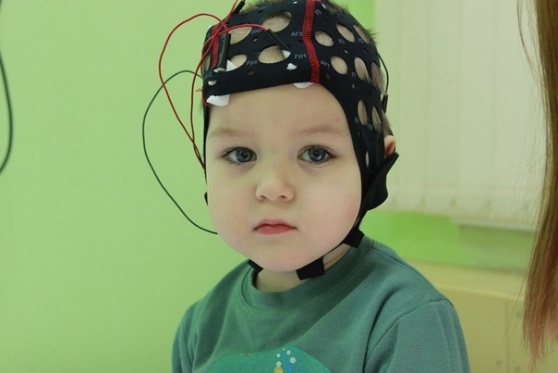 БАК📌Метод биоакустической коррекции головного мозга (БАК) БАК – это метод физиотерапевтической коррекции. ❗В детской неврологии БАК эффективно используется для немедикаментозного лечения патологий, возникших вследствие родовой травмы, ДЦП, органического поражения мозга, нейроинфекций, осложнений после прививок, аутизме, задержке психического, речевого, моторного развития, синдроме дефицита внимания и гиперактивности, энурезе, тиках, заикании. Полный курс БАК включает от 5 до 15 процедур – в зависимости от индивидуальных особенностей ребенка по 15 – 25 мин.) БАК выражается в следующих лечебных эффектах: • восстановление высших психических функций, в том числе речи, нарушенных в результате очаговых поражений головного мозга вследствие инсульта, черепно-мозговых травм, операций, нейроинфекций и других нарушений коммуникации, расстройств голоса, сопутствующих нарушений опорно-двигательного аппарата и соматических заболеваний. • нормализация эмоционального состояния (редукция симптомов депрессии и раздражительности) • снятие слабости и повышенной утомляемости • восстановление сна • улучшение памяти и внимания • снятие головной боли • нормализация психофизиологических показателей Основные показания к лечению методом БАК• Нарушения речевого развития (дизартрия, дислалия, ОНР, алалия, дисграфия, дислексия). Логоневрозы. • Синдром дефицита внимания с гиперактивностью. • Нарушения психического развития (задержка психического развития, умственная отсталость, аутистический синдром). • неврозы и головные боли • неврозоподобные и депрессивноподобные состояния • постинсультные нарушения • гипертоническая болезнь (как вспомогательный метод) • вегетососудистая дистония • нарушения сна • синдром хронической усталости • раздражительность • повышенная тревожность и страхи • повышенная утомляемость Отличительные особенности и преимущества метода БАК:• быстрые коррекция и восстановление психоэмоционального состояния • возможность применения при нарушениях эмоционально-волевой и когнитивной сферы • отсутствие возрастных ограничений • пролонгированный эффект и клиническая устойчивость результата • комфортность процедуры для пациента • совместимость и ускорение других методов лечения • нефармакологичность (проводится без использования лекарственных средств) • нетоксичность (при использовании в комплексе с другими процедурами, позволяет сократить в 2-5 раз количество медикаментов, и тем самым снизить нагрузку на печень) • неинвазивность (без нарушения целостности кожных покровов) • безопасность (отсутствие побочных эффектов) • отсутствие постороннего психологического воздействия ТОМАТИС📌СУТЬ метода Альфреда Томатиса – в том, что человек заново учится слушать, его мозг работает с полученными звуками совершенно по-другому, и информация усваивается лучше. ❗ Принцип действия метода ТОМАТИС® - сенсорная звуковая стимуляция. Показания: • нарушения аутистического спектра (ранний детский аутизм (РДА), синдром Аспергера, аутистические состояния) • сидром Дауна • ДЦП • синдром дефицита внимания с гиперактивностью, • задержка речевого развития • задержка психомоторного развития • нарушения письменной речи (дисграфия, дислексия) • заикание • нарушение слуха • нарушения функции равновесия❗Чем БАК отличается от метода Томатиса, микрополяризации? Как они сочетаются? БАК — это воздействие акустическим сигналом, согласованным с функциональной активностью мозга в реальном времени, для активации работы регуляторных структур. Микрополяризация — воздействие постоянными токами для стимуляции ЦНС. Сигнал, который используется в методе Томатиса, в отличие от БАК, не согласован с функциональной активностью мозга в текущем времени, поэтому не так эффективен. БАК оказывает более направленное и естественное для организма воздействие. При этом БАК сочетается с поляризацией, уменьшая риск побочных эффектов. 